왜 천국에 가야합니까? 짐 심발라 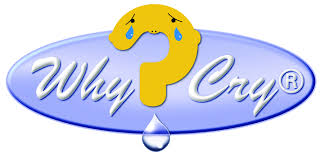 † 왜 천국에 가야합니까? 짐 심발라 이 세상에서 하나님의 임재를 간절히 사모하지 않는다면,왜 천국에 가야합니까?이 땅에서 하나님을 애타게 갈망하지 않는다면,왜 천국에 가야합니까?- 짐 심발라